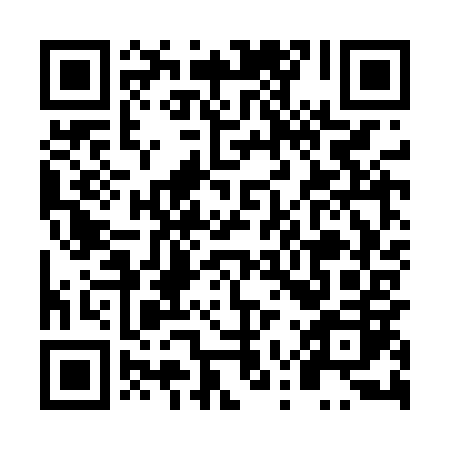 Ramadan times for Strupin Duzy, PolandMon 11 Mar 2024 - Wed 10 Apr 2024High Latitude Method: Angle Based RulePrayer Calculation Method: Muslim World LeagueAsar Calculation Method: HanafiPrayer times provided by https://www.salahtimes.comDateDayFajrSuhurSunriseDhuhrAsrIftarMaghribIsha11Mon3:583:585:4811:363:295:255:257:0912Tue3:553:555:4611:363:315:265:267:1013Wed3:533:535:4411:353:325:285:287:1214Thu3:503:505:4111:353:345:305:307:1415Fri3:483:485:3911:353:355:315:317:1616Sat3:453:455:3711:343:365:335:337:1817Sun3:433:435:3511:343:385:355:357:2018Mon3:403:405:3211:343:395:365:367:2219Tue3:383:385:3011:343:405:385:387:2320Wed3:353:355:2811:333:425:405:407:2521Thu3:333:335:2611:333:435:415:417:2722Fri3:303:305:2311:333:445:435:437:2923Sat3:283:285:2111:323:465:455:457:3124Sun3:253:255:1911:323:475:465:467:3325Mon3:223:225:1711:323:485:485:487:3526Tue3:203:205:1411:313:505:505:507:3727Wed3:173:175:1211:313:515:515:517:3928Thu3:143:145:1011:313:525:535:537:4129Fri3:123:125:0811:313:535:545:547:4330Sat3:093:095:0511:303:545:565:567:4531Sun4:064:066:0312:304:566:586:588:481Mon4:044:046:0112:304:576:596:598:502Tue4:014:015:5912:294:587:017:018:523Wed3:583:585:5612:294:597:037:038:544Thu3:553:555:5412:295:007:047:048:565Fri3:523:525:5212:295:027:067:068:586Sat3:493:495:5012:285:037:087:089:007Sun3:473:475:4812:285:047:097:099:038Mon3:443:445:4512:285:057:117:119:059Tue3:413:415:4312:275:067:137:139:0710Wed3:383:385:4112:275:077:147:149:10